АДМИНИСТРАЦИЯ ВОРОБЬЕВСКОГО 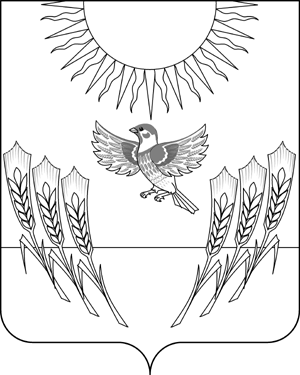 МУНИЦИПАЛЬНОГО РАЙОНА ВОРОНЕЖСКОЙ ОБЛАСТИП О С Т А Н О В Л Е Н И Еот  19 января 2016г. №    8		    	            с. ВоробьевкаО мерах по внедрению и реализации на территории Воробьевского муниципального района Всероссийского физкультурно-спортивного комплекса «Готов к труду и обороне» (ГТО)	 В соответствии с Указом Президента Российской Федерации от 24 марта 2014 года № 172 «О Всероссийском физкультурно-спортивном комплексе «Готов к труду и обороне», распоряжением Правительства Российской Федерации от 30 июня 2014 года № 1165-р «Об утверждении плана мероприятий по поэтапному внедрению Всероссийского физкультурно-спортивного комплекса «Готов к труду и обороне», постановлением Правительства Воронежской области от 18 сентября 2014 года № 859 «О поэтапном внедрении Всероссийского физкультурно-спортивного комплекса « Готов к труду и обороне» (ГТО), администрация Воробьевского муниципального района Воронежской области п о с т а н о в л я е т :1. Создать координационный совет по внедрению и реализации на территории Воробьевского муниципального района Всероссийского физкультурно-спортивного комплекса «Готов к труду и обороне» (ГТО).2. Утвердить прилагаемое Положение о координационном совете по внедрению и реализации на территории Воробьевского муниципального района Всероссийского физкультурно-спортивного комплекса «Готов к труду и обороне» (ГТО) и его состав.3. Создать Центр тестирования по выполнению видов испытаний (тестов), нормативов, требований к оценке уровня знаний и умений в области физической культуры и спорта на базе МКУДО «Воробьевская ДЮСШ».4. Назначить:4.1.  Руководителем Центра тестирования Косенко Андрея Ивановича, заместителя директора по УВР  МКУДО «Воробьевская ДЮСШ».         4.2. Главным судьей Центра тестирования Тимошилова Петра Алексеевича, тренера-преподавателя МКУДО «Воробьевская ДЮСШ».4.3. Организатором тестовых мероприятий Центра тестирования Моторина Леонида Павловича, директора МКУДО «Воробьевская ДЮСШ».5. Утвердить места тестирования на базе действующих спортивных объектов и образовательных организаций Воробьевского муниципального района.6. Контроль за выполнением настоящего постановления возложить на заместителя главы администрации муниципального района – руководителя отдела по образованию С.А.Письяукова. Глава администрациимуниципального района					      А.В. Пищугин Главный специалист отдела по образованиюадминистрации муниципального района                                Д.В. Богданов___.01.2016 г.Начальник юридического отделаадминистрации муниципального района                                 В.Г.Камышанов___.01.2016 г.УТВЕРЖДЕНОпостановлением администрации Воробьевского муниципального  района   от ____01.2016 г. № _______ПОЛОЖЕНИЕо координационном совете по внедрению и реализации на территорииВоробьевского муниципального района Всероссийского физкультурно-спортивного комплекса «Готов к труду и обороне» (ГТО)1. Общие положения	1.1. Координационный совет по внедрению и реализации на территории Воробьевского муниципального района Всероссийского физкультурно-спортивного комплекса «Готов к труду и обороне» (ГТО) (далее совет) является постоянно действующим совещательным органом при администрации Воробьевского муниципального района;	1.2. Совет в своей деятельности руководствуется Конституцией Российской Федерации, федеральными законами и иными нормативными правовыми актами Российской Федерации, нормативными правовыми актами Воронежской области и настоящим Положением.2. Задачи совета	2.1. Подготовка предложений по выработке и реализации мероприятий по поэтапному внедрению Всероссийского физкультурно-спортивного комплекса «Готов к труду и обороне» (ГТО) на территории Воробьевского муниципального района.	2.2. Рассмотрение вопросов, связанных с поэтапным внедрением Всероссийского физкультурно-спортивного комплекса «Готов к труду и обороне» (ГТО) на территории Воробьевского муниципального района, в том числе с участием общественных организаций.3. Права совета3.1. Совет имеет право:3.1.1. Приглашать на свои заседания представителей органов исполнительной власти, органов местного самоуправления области, общественных организаций, иных организаций;3.1.2. Привлекать для консультаций, изучения, подготовки и рассмотрения вопросов по решению задач, возложенных на совет, экспертов и специалистов;3.1.3. Запрашивать и получать от органов исполнительной власти, органов местного самоуправления муниципального района, а также общественных организаций материалы и информации, необходимые для работы совета;3.1.4.Создавать рабочие группы для решения задач совета.4. Состав и организация деятельности совета4.1. Состав совета утверждается распоряжением Администрации Воробьевского муниципального района.4.2. Совет возлагает председатель совета.4.3. Члены совета принимают участие в его работе на безвозмездной основе.В случае невозможности участия в заседании член совета вправе представить в письменной форме мнение, которое учитывается при определении наличия кворума и результатов голосования.4.4. Заседания совета проводятся по мере необходимости, но не реже одного раза в год.На первом заседании определяются регламент работы совета, полномочия председателя совета и заместителей председателя совета, порядок подготовки и проведения заседаний совета, порядок освещения деятельности совета в средствах массовой информации, в том числе электронных.4.5. Секретарь совета организует подготовку заседаний совета, в том числе:извещает членов совета и приглашенных на его заседание лиц о дате, времени, месте проведения и повестке дня заседания совета не позднее, чем за 5 рабочих дней до проведения заседания;оформляет протоколы заседаний совета в течение 3 рабочих дней со дня проведения заседания.При отсутствии секретаря на заседании совета секретарь избирается большинство голосов присутствующих членов совета.4.6. Заседание совета считается правомочным, если на нем присутствует более половины членов совета. При равенстве голосов решающим является голос председательствующего на заседании совета.По итогам заседания совета в течение 3 рабочих дней со дня проведения заседания совета оформляется протокол заседания, который подписывается председательствующим на заседании и секретарем совета.4.7. В случае создания рабочих групп их руководство осуществляет председатель совета.4.8. Организационно-техническое и информационное обеспечение деятельности совета осуществляется отделом по образованию администрации муниципального районаУТВЕРЖДЕНпостановлением администрации Воробьевского муниципального  района   от ____01.2016 г. № _______СОСТАВкоординационного совета по внедрению и реализации на территорииВоробьевского муниципального района Всероссийского физкультурно-спортивного комплекса «Готов к труду и обороне» (ГТО)Письяуков Сергей Александрович–  заместитель Главы администрации Воробьевского муниципального района – руководитель отдела по образованию, председатель советаХаляпина Светлана Михайловна– главный специалист отдела по образованию администрации Воробьевского муниципального района, секретарь советаЧлены совета:Богданов Дмитрий Васильевич- главный специалист отдела по образованию администрации Воробьевского муниципального районаСкляр Дмитрий Геннадьевич– старший инспектор отдела по образованию администрации Воробьевского муниципального районаРоманцов Василий Иванович– преподаватель физической культуры МКОУ «Воробьевская СОШ»Тимошилов Петр Алексеевич– тренер-преподаватель МКУДО «Воробьевская ДЮСШ»Куденко Владимир Митрофанович– директор МКОУ «Поселковая СОШ»Моторин Леонид Павлович– директор МКУДО «Воробьевская ДЮСШ»Бабайцев Александр Васильевич– учитель физической культуры МКОУ «Краснопольская ООШ № 1»